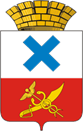 Администрация Городского округа «город Ирбит»Свердловской областиПОСТАНОВЛЕНИЕот 16  декабря  2021 года № 2069-ПА г. Ирбит Об утверждении программы профилактики рисков причинения вреда (ущерба) охраняемым законом ценностям при осуществлении муниципального земельного контроля на территории Городского округа «город Ирбит» Свердловской областина 2022 годВ  соответствии с Федеральным законом от 31 июля 2020 года                    № 248-ФЗ «О государственном контроле (надзоре) и муниципальном контроле в Российской Федерации», Федеральным законом                                   от 6 октября 2003 года № 131-ФЗ «Об общих принципах организации местного самоуправления в Российской Федерации», постановлением Правительства Российской Федерации от 25.06.2021 № 990 «Об утверждении Правил разработки и утверждения контрольными (надзорными) органами программы профилактики рисков причинения вреда (ущерба) охраняемым законом ценностям», руководствуясь Уставом Городского округа                      «город Ирбит» Свердловской области, администрация Городского округа «город Ирбит» Свердловской области,ПОСТАНОВЛЯЕТ: 1. Утвердить программу профилактики рисков причинения вреда (ущерба) охраняемым законом ценностям при осуществлении муниципального земельного контроля на территории Городского округа «город Ирбит» Свердловской области на 2022 год (прилагается).2. Отделу муниципального контроля обеспечить в пределах своей компетенции выполнение программы профилактики рисков причинения вреда (ущерба) охраняемым законом ценностям при осуществлении муниципального земельного контроля на территории Городского округа «город Ирбит» Свердловской области на 2022 год, утвержденной                 пунктом 1 настоящего постановления.3. Контроль за исполнением настоящего постановления возложить                   на заместителя главы администрации Городского округа «город Ирбит» Свердловской области Н.В. Волкову.4. Отделу организационной работы и документообеспечения администрации Городского округа «город Ирбит» Свердловской области опубликовать настоящее постановление в общественно-политической газете «Восход» и разместить на официальном сайте администрации Городского округа «город Ирбит» Свердловской области (www.moirbit.ru).Глава Городского округа«город Ирбит» Свердловской области                                                 Н.В. ЮдинПРИЛОЖЕНИЕ  к постановлению администрации Городского округа «город Ирбит» Свердловской области от  16.12.2021 № 2069 -ПАПРОГРАММАпрофилактики рисков причинения вреда (ущерба) охраняемым законом ценностям при осуществлении муниципального земельного контроля на территории Городского округа «город Ирбит» Свердловской областина 2022 годПрограмма профилактики рисков причинения вреда (ущерба) охраняемым законом ценностям при осуществлении муниципального земельного контроля на территории Городского округа «город Ирбит» Свердловской области на 2022 год, разработана в соответствии с Федеральным законом от 31.07.2020 № 248-ФЗ «О государственном контроле (надзоре)                                  и муниципальном контроле в Российской Федерации», постановлением Правительства Российской Федерации от 25.06.2021 № 990 «Об утверждении Правил разработки и утверждения контрольными (надзорными) органами программы профилактики рисков причинения вреда (ущерба) охраняемым законом ценностям», Раздел I. Анализ состояния осуществления муниципального  земельного контроляМуниципальный земельный контроль на территории Городского округа                   «город Ирбит» Свердловской области осуществляет отдел муниципального контроля администрации  Городского округа «город Ирбит» Свердловской области в лице его уполномоченных лиц – муниципальных инспекторов отдела муниципального контроля. Предметом муниципального земельного контроля является: соблюдение юридическими лицами, индивидуальными предпринимателями, гражданами обязательных требований в отношении объектов земельных отношений; исполнение решений, принимаемых по результатам контрольных мероприятий. Объектами муниципального земельного контроля являются земли, земельные участки, части земельных участков, расположенные                 в границах Городского округа «город Ирбит» Свердловской области.В рамках деятельности по осуществлению муниципального земельного контроля отделом  муниципального контроля проводятся контрольные и профилактические мероприятия по соблюдения земельного законодательства юридическими лицами, индивидуальными предпринимателями и гражданами.Муниципальный контроль осуществляется в соответствии со статьей      72 Земельного кодекса Российской Федерации, Федеральным законом                      от 31.07.2020 № 248-ФЗ «О государственном контроле (надзоре)                                  и муниципальном контроле в Российской Федерации», другими федеральными законами, актами Президента Российской Федерации, постановлениями Правительства Российской Федерации, Положением о муниципальном земельном контроле на территории Городского округа «город Ирбит» Свердловской области, утвержденного Решением Думы Городского округа «город Ирбит» Свердловской области от 26.08.2021 № 317,  и нормативными правовыми актами администрации Городского округа «город Ирбит» Свердловской области.Контролируемыми лицами муниципального земельного контроля являются юридические лица, индивидуальные предприниматели и граждане, использующие земельные участки, расположенные в границах                 Городского округа «город Ирбит» Свердловской области.Раздел II. Цели и задачи реализации программы  профилактикиОсновные цели и задачи программы профилактики, направленные на минимизацию рисков причинения вреда охраняемым законом ценностям и (или) ущерба, основанные на описании подконтрольной среды:1) стимулирование добросовестного соблюдения обязательных требований всеми контролируемыми лицами;2) устранение условий, причин и факторов, способных привести                        к нарушениям обязательных требований и (или) причинению вреда (ущерба) охраняемым законом ценностям;3) создание условий для доведения обязательных требований                                до контролируемых лиц, повышение информированности о способах                      их соблюдения.Цель программы - предупреждение нарушений обязательных требований законодательства, включая устранение причин, факторов и условий, способствующих возможному нарушению обязательных требований.Задачи программы:1) стимулирование добросовестного соблюдения обязательных требований всеми контролируемыми лицами;2) устранение условий, причин и факторов, способных привести                        к нарушениям обязательных требований и (или) причинению вреда (ущерба) охраняемым законом ценностям;3) создание условий для доведения обязательных требований                                до контролируемых лиц, повышение информированности о способах                       их соблюдения.4) Повышение правосознания и правовой культуры руководителей юридических лиц и индивидуальных предпринимателей.Срок реализации Программы - 2022 год.Раздел III. Перечень профилактических мероприятий на 2022 годРаздел IV. Показатели результативности и эффективности программы профилактики Оценка эффективности профилактических мероприятий осуществляется по итогам опроса. Опрос проводится среди лиц, в отношении которых проводились проверочные и профилактические мероприятия, и лиц, участвующих в проведении профилактических мероприятий. Опрос проводится специалистами отдела муниципального контроля администрации ГО «город Ирбит»,  с использованием анкеты.Информация о достижении целевых показателей реализации Программы размещаются на официальном сайте администрации ГО «город Ирбит».Использованы следующие сокращения: ГО «город Ирбит» - Городской округ «город Ирбит» Свердловской областиКонтрольный орган - отдел муниципального контроля администрацииГородского округа «город Ирбит» Свердловской областиЭлектронная почта potapov-av@moirbit.ruтел. 8 (343 55) 3-61-00№ п/пНаименование мероприятияСпособ реализацииСроки (периодичность) проведенияОтветственное лицо123451.Информирование по вопросам соблюдения обязательных требований Размещения на официальном сайте администрации ГО «город Ирбит» в сети «Интернет» www.moirbit.ru. перечня и текста нормативных правовых актов, муниципальных нормативных правовых актов, содержащих обязательные требования,  оценка соблюдения которых является предметом вида муниципального контроляВ течение  годаНачальник отдела муниципального контроля администрации ГО «город Ирбит»2.Консультирование контролируемых лиц и их представителей по вопросам, связанным с организацией и осуществлением муниципального земельного контроляВ устной форме проводится по телефону, посредством видео-конференц-связи, на личном приеме, в ходе проведения профилактического мероприятия, контрольного мероприятия по следующим вопросам:местонахождение, контактные телефоны, адрес официального сайта администрации Городского округа «город Ирбит» Свердловской области в сети «Интернет» и адреса электронной почты;график работы отдела муниципального контроля, время приема посетителей;перечень нормативных правовых актов, регулирующих осуществление муниципального контроля, организация и осуществление муниципального контроля;перечень нормативных правовых актов, содержащих обязательные требования.Консультирование в письменной форме осуществляется путем направления ответа на письменной обращение контролируемых лиц и их представителей в случаях: представлен письменный запрос о предоставлении письменного ответа по вопросам консультирования;ответ на поставленные вопросы требует дополнительных запросов сведений от органов власти и иных лиц.В случае поступления более 5  однотипных запросов  контролируемых лиц о предоставлении письменных ответов консультирование по однотипным вопросам, осуществляется посредством размещения на официальном сайте администрации в сети «Интернет» www.moirbit.ru. письменного разъяснения, подписанного уполномоченным должностным лицом контрольного органа.В течение года по мере необходимостиНачальник отдела муниципального контроля инспектор отдела муниципального контроля и администрации ГО «город Ирбит»3.Выдача предостережений о недопустимости нарушения обязательных требованийВ случае наличия сведений о готовящихся нарушениях обязательных требований или признаках нарушений обязательных требований и (или) в случае отсутствия подтвержденных данных о том, что нарушение обязательных требований причинило вред (ущерб) охраняемым законом ценностям либо создало угрозу причинения вреда (ущерба) охраняемым законом ценностям, контролируемому лицу объявляется предостережение о недопустимости нарушения обязательных требований, путем направления почтовой связью, личного вручения, иным способом.В течение года при наличии основанийИнспектор отдела муниципального контроля администрацииГО «город Ирбит»4.Обобщение правоприменительной практики и проведения муниципального земельного контроля обеспечивается подготовка доклада о результатах правоприменительной практики  проведения муниципального земельного контроля, который размещается на официальном сайте www.moirbit.ru. не позднее 1 марта года, следующего за отчетнымОдин раз в годНачальник отдела муниципального контроля администрации ГО «город Ирбит»№ п/пНаименование показателяМетодика расчета показателяБазовый период(целевые значения  предшествую-щего года)Целевое значение на 2022 год123451.Информированность контролируемых лиц о содержании обязательных требованийОпрос контролируемых лиц в ходе контрольных и профилактических мероприятий муниципального земельного контроля50%Не менее 50% опрошенных, из числа контролируемых субъектов2.Понятность обязательных требований, их однозначное толкование контролируемыми лицами и должностными лицами отдела муниципального контроляОпрос контролируемых лиц в ходе контрольных и профилактических мероприятий муниципального земельного контроля50%Не менее 50% опрошенныхиз числа контролируемых субъектов3.Информированность контролируемых лиц  о порядке проведения проверокОпрос контролируемых лиц в ходе контрольных и профилактических мероприятий муниципального земельного контроля50%Не менее 50% опрошенных из числа контролируемых субъектов4.Выполнение профилактических программных мероприятий согласно перечнюОпрос специалистов, осуществляющих муниципальный контроль100%100% мероприятий, предусмотренных перечнем